ПУБЛИЧНЫЙ ОТЧЕТО ДЕЯТЕЛЬНОСТИ МБУ ДО ЦЭВД “Айылгы”за  2017-2018 уч.годИнформационная справка об учреждении дополнительного образованияНазвание учреждения: Муниципальное бюджетное учреждение дополнительного образования  «Центр эстетического воспитания детей «Айылгы» городского округа «город Якутск» (МБУ ДО ЦЭВД «Айылгы», далее –Центр, учреждение).Юридический адрес:677025, г. Якутск, ул. Ломоносова 35, корпус 1Тел.:  (4112) 34-39-74e-mail:ayilgi@yaguo.ru;  ailgiwork@gmail.comсайт:http://ayilgi.yaguo.ru/        Процесс обучения в МБУ ДО ЦЭВД «Айылгы» представляет специально организованную деятельность педагогов и обучающихся, направленную на решение задач образования, воспитания, развития личности. В сферу образовательной деятельности Центра вовлечены дети и подростки в возрасте от 5 до  18 лет  общеобразовательных школ г. Якутска. Расписание занятий составляется с учётом возможностей педагогов, детей, занятости кабинетов, с соблюдением санитарно-гигиенических норм. Одной из главных задач, стоящих перед учреждениями системы дополнительного образования детей в 2017-2018 учебном году является развитие и поиск новых методов в учебно-воспитательной работе педагогов Центра.МБУ ДО ЦЭВД «Айылгы» организует образовательный процесс с 15 сентября по 31 мая, включая каникулярное время. Запись в учебные группы начинается с 1 сентября по 15 сентября, дополнительный набор осуществляется в течение учебного года. Организационно-педагогическое обеспечение учебно-воспитательного процессаОбщее количество педагогов на начало учебного года - 6Общее количество педагогов, работающих в учреждении на конец учебного года – 11.Направления: Художественно-эстетическое: хореография, вокал, музыкальный фольклор, прикладное искусство;Социально-педагогическое: юкагирский язык, национальные настольные игры.Кружки: 1. Хореография;2. Вокал;3. Музыкальный фольклор;4. Настольные игры; 5. Юкагирский язык (муниципальный целевой проект); 6. Студия моды и дизайна;7. Фольклорное рукоделие.В начале учебного года в учреждении работали такие кружки, как хореография (3 педагога), вокал (1 педагог), музыкальный фольклор (2 педагога). В 2017-2018 учебном году открылись новые кружки:   «Студия моды и дизайна», «Настольные игры народов РС (Я)», «Языковое гнездо юкагиров», «Фольклорное рукоделие». Сравнительная таблица аттестации педагоговВ сентябре 2017 года 6 образовательных программ прошли сертификацию по персонифицированному финансированию дополнительного образования:- «Народно-сценический танец», педагог дополнительного образования, Емельянова С.Г.;- «Развивающая хореография», педагог дополнительного образования, Карамзина Н.П.;- «Народный танец с элементами современного танца», педагог дополнительного образования, Иванов Э.К.;- «Музыкальный фольклор», педагог дополнительного образования, Павлова З.Е.;- «Хоровое и индивидуальное пение», педагог дополнительного образования, Макарова Н.С.;- Программа по фольклору «Дьурулгэн», педагог дополнительного образования, Жиркова Е.Б.Контингент обучающихся по группам:Обучающиеся, требующие постоянной педагогической поддержки:2. Качество образования1.1. Наличие учащихся – призеров олимпиад, конкурсов, спортивных соревнований, конференций различного уровня (муниципальный (районный или городской), региональный, межрегиональный, российский, международный). Характеристика детских достижений(2017-2018 уч. год)3. Кадровые ресурсы учреждения. Результаты инновационной и методической деятельности ОУ3.1. Повышение квалификации педагогов.Одним из направлений методической работы является организация эффективной системы повышения квалификации педагогов. Повышение квалификации осуществляется с отрывом от работы (курсы) и без отрыва от работы (методические семинары, педагогические чтения, конференции). 	Участие педагогов в конкурсах, конференциях, семинарах за 2017-2018 уч.год:С начала учебного года  прошли курсы повышения квалификации следующие сотрудники:3.2. Аттестация на квалификационную категорию способствует оптимальной самореализации педагога, является важнейшим рубежом в его профессиональной деятельности и органично включается в систему совершенствования его профессионально - педагогического уровня. Из 12 педагогических работников учреждения высшую категорию имеют 3 педагога, первую категорию  – 5, соответствие занимаемой должности – 1, базовую – 3.С начала текущего учебного года 5 педагогических работников повысили свою квалификационную категорию:  - Макарова Н.С., Карамзина Н.П., Иванов Э.К., Андросова А.Т. прошли аттестацию на установление первой квалификационной категории; 1 педагог – сдала документы на первую категорию в мае 2018 года.3.3. Профессиональная переподготовка.  08 сентября 2016 г. был утвержден профессиональный стандарт «Педагог дополнительного образования детей и взрослых». Сотрудники Центра в количестве 11 человек успешно прошли курсы профессиональной переподготовки в ООО ЦПР «Партнер» по дополнительным профессиональным программам и получили дипломы о профессиональной переподготовке. Открытые занятия педагоговБыли проведены 7 занятий педагогов в январе 2018 года с целью выявить систему работы педагогов, методику проведения занятий, эффективность использования средств обучения, обмен опытом, знакомство с применением новых технологий на занятиях. В мае проведено 1 занятие нового педагога-хореографа.Важные события 2017-2018 учебного года, освещенные в СМИ Педагогический Десант. 27 октября коллектив посетил МБУ ДО «Хатасский дом творчества «Ситим» с целью обмена опытом.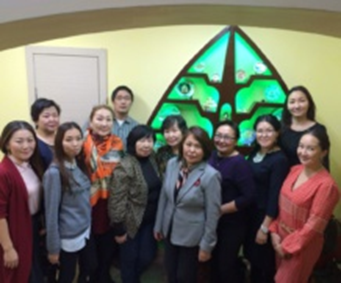 Торжественное открытие кружка по юкагирскому языку. 11 ноября состоялось торжественное открытие кружка по юкагирскому языку.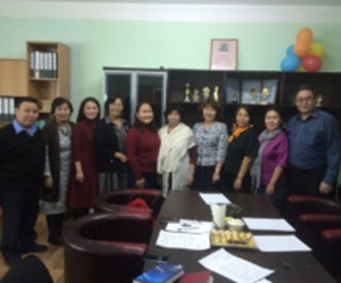 Конкурс юных знатоков географии родного края по настольной игре «Географическое лото «Моя Якутия». 18 ноября прошел городской турнир знатоков географии родного края для 5-х классов школ города Якутска.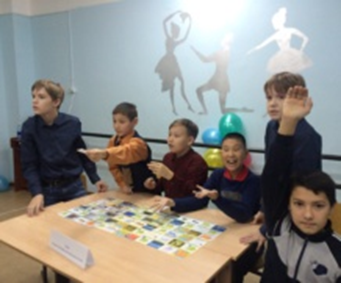 Урок межнационального общения в «Айылгы».     28 ноября прошел урок Межнационального общения, который провели представители Дома Дружбы Народов имени А. Е. Кулаковского.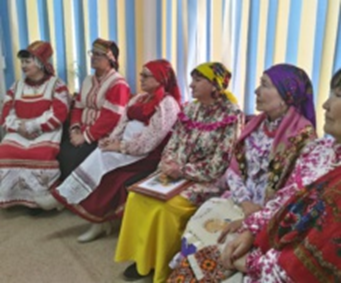    JUNIORSKILLS.  С 12 по 14 декабря JUNIORSKILLS 3-тий городской чемпионат профессионального мастерства среди школьников по компетенции «Технология Моды» в основной общеобразовательной школе №18Сотрудники .ЦЭВД «Айылгы» выступили организаторами мероприятия. Костюмер-дизайнер Иванов Е.И. – один из экспертов чемпионата. 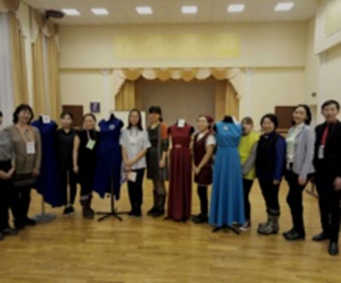 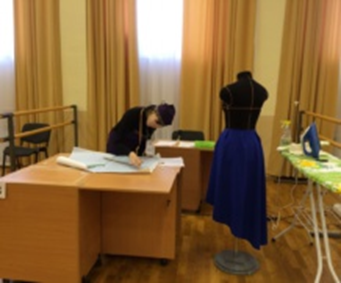 25-летие Центра «Айылгы».     6 декабря 2017 года в актовом зале Дворца детского творчества прошел юбилейный концерт ансамбля Центра «Айылгы».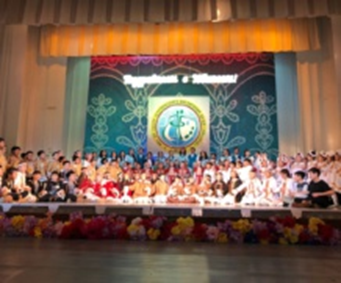 Конкурс юных знатоков географии родного края по настольной игре «Географическое лото «Моя Якутия». 16 декабря прошло очередное состязание на знание географии родного края среди учащихся 6-х классов школ города. 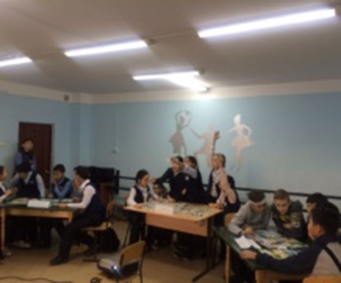 В гостях у Школы Балета. 18 декабря воспитанники посетили Якутскую балетную школу-колледж имени Аксинии и Натальи Посельских.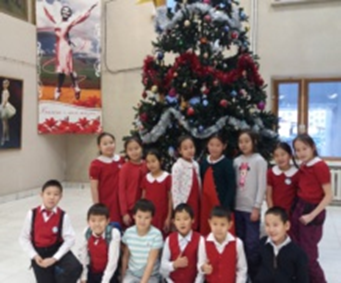     Участие в телепередаче на канале НВК. 20 декабря воспитанники ансамбля «Айылгы», со своим руководителем по танцу Эдуардом Капитоновичем Ивановым, участвовали в  телевизионной передаче «Учугэйиэн бу сиргэ».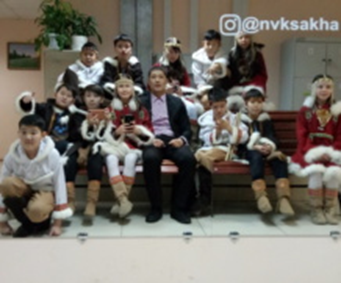 Новогодний утренник для воспитанников «Айылгы». 23 декабря в городском парке культуры и отдыха, в Избушке Деда Мороза прошел Утренник для воспитанников «Айылгы».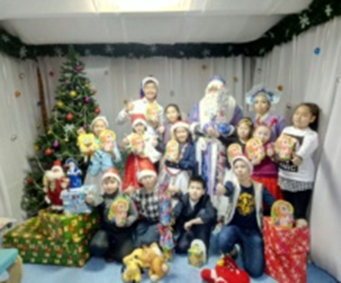 Педагогический совет.     18 января прошел педагогический совет на тему “Инновационная деятельность как условие формирования профессиональной компетентности педагогов”.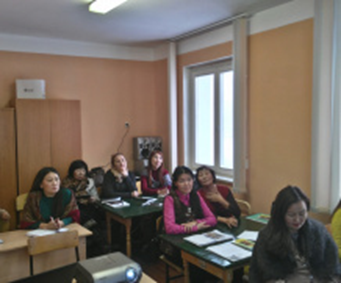 Авторский семинар-практикум Зинаиды Павловой. 14 февраля.  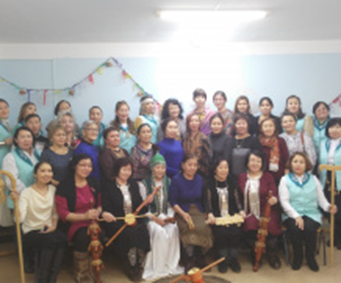  «Два языка — два родника». 19 февраля в центре духовной культуры «Дом Арчы» МБУ ДО ЦЭВД «Айылгы» совместно с Управлением  образования города Якутска провели конкурс «Два языка — два родника», посвященный Дню родного языка. 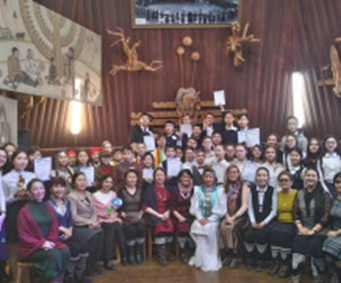 «Абыланнаах сахам тыла». 20 февраля в рамках декады родного языка и письменности в РС(Я) прошел  городской фольклорный конкурс «Абыланнаах сахам тыла» среди начальных классов. 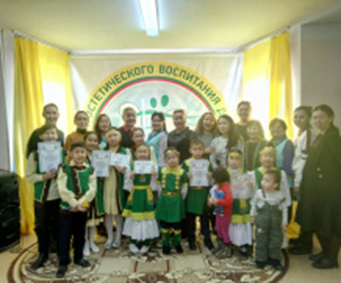     Участие  в телепередаче «Доброе утро» на 1 канале.  21 февраля воспитанников кружка «Языковое гнездо Юкагиров» показали по 1 каналу в передаче «Доброе утро».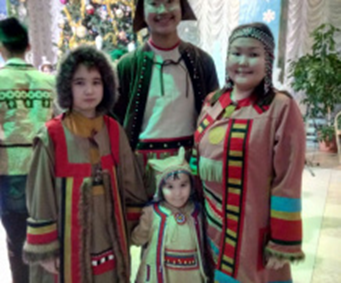 Состязание знатоков родного края в «Айылгы». 1 марта прошло очередное состязание на знание географии родного края среди учащихся 7 классов школ города. Творческий конкурс среди классных коллективов общеобразовательных школ — «Звездный класс».     14-15 марта 2018 года, прошел  творческий конкурс «Звездный класс» среди классных коллективов общеобразовательных школ города Якутска при содействии Управления образования Окружной администрации города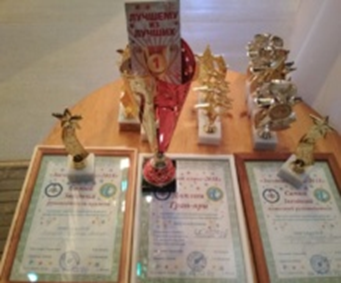 V Московский международный салон образования (ММСО)Сотрудники Айылгы в составе 4 человек посетили главное мероприятие в сфере образования России, которое проходило с 18 по 21 апреля в Москве в 75-м павильоне ВДНХ.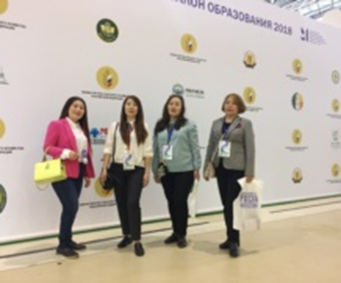 Гала концерт победителей городского конкурса на лучшее исполнение песен Надежды Макаровой.  25 апреля.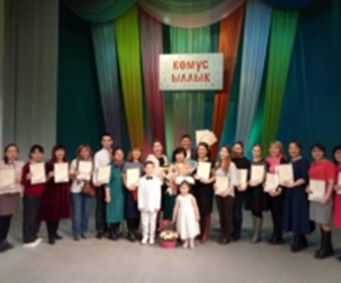 I республиканский семейный турнир по национальным настольным играм.  12 мая в Доме Арчы.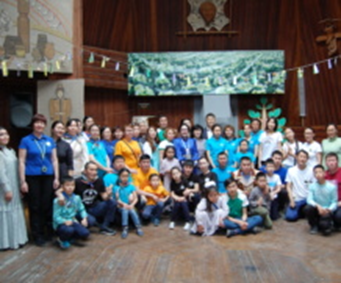 Музыкальная игра «Брейн ринг».  18 мая в центре прошел городской конкурс  музыкальная игра «Брейн ринг» среди 4 и 5 классов.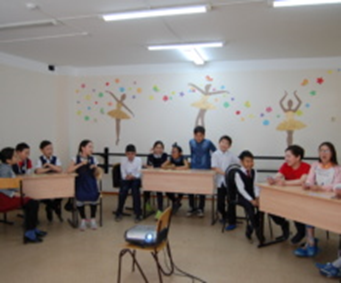 Благотворительный концерт «Звездные классы дарят добро».  20 мая во Дворце детского творчества состоялся благотворительный концерт «Звездные классы дарят добро». Организаторами выступили Центр эстетического воспитания детей «Айылгы» и Благотворительный фонд «Харысхал»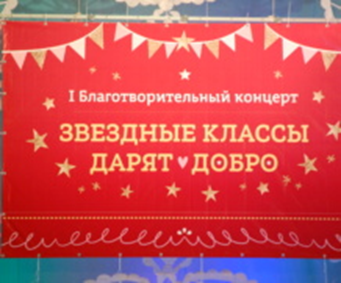 Участие в фестивале Японской культуры «Мацури». 23 мая в ЦСП «Триумф» Воспитанники кружка «Игры народов РС(Я)» со своим руководителем Андросовой А.Т. приняли участие в фестивале, показав мастер-класс по национальным настольным играм. 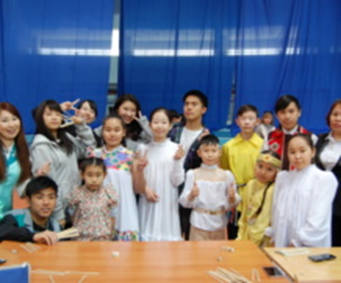 Отчетный концерт ЦЭВД «Айылгы». 25 мая 2018 года.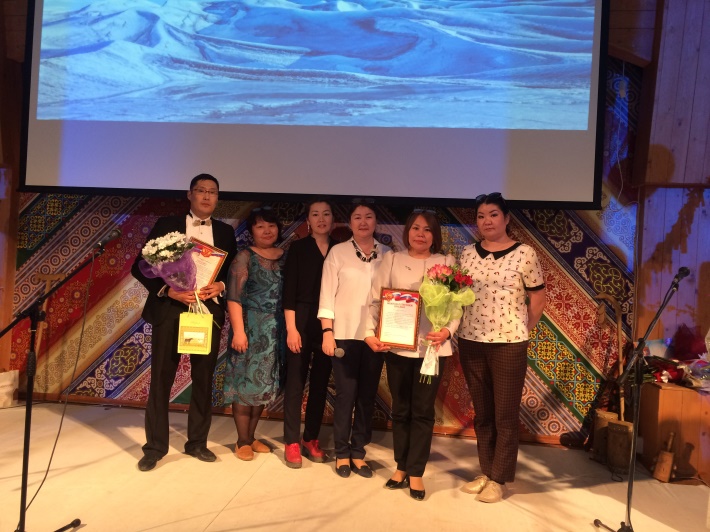  Коллектив «Айылгы» участник туристического слета работников образования. 27 мая 2018 года. 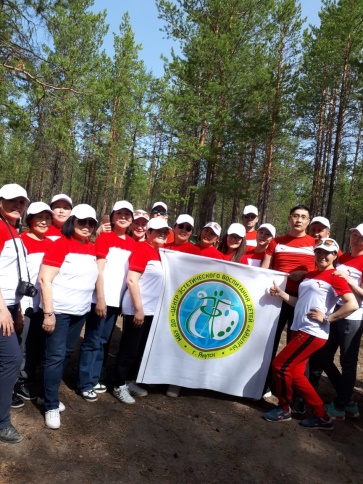 Гастроли коллектива в Капитоновском доме-интернате для пожилых и инвалидов. 29 мая 2018 года.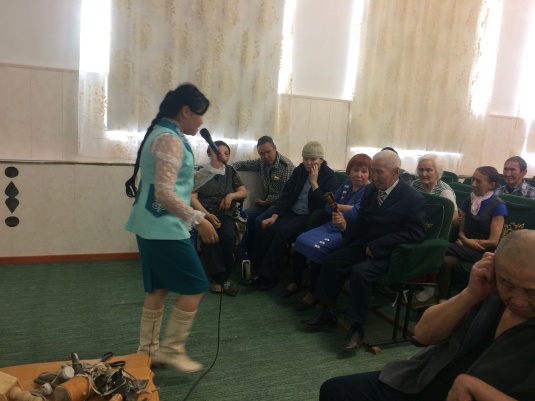 Конкурс исполнителей песен Надежды Макаровой для взрослых. 30 мая 2018 г. 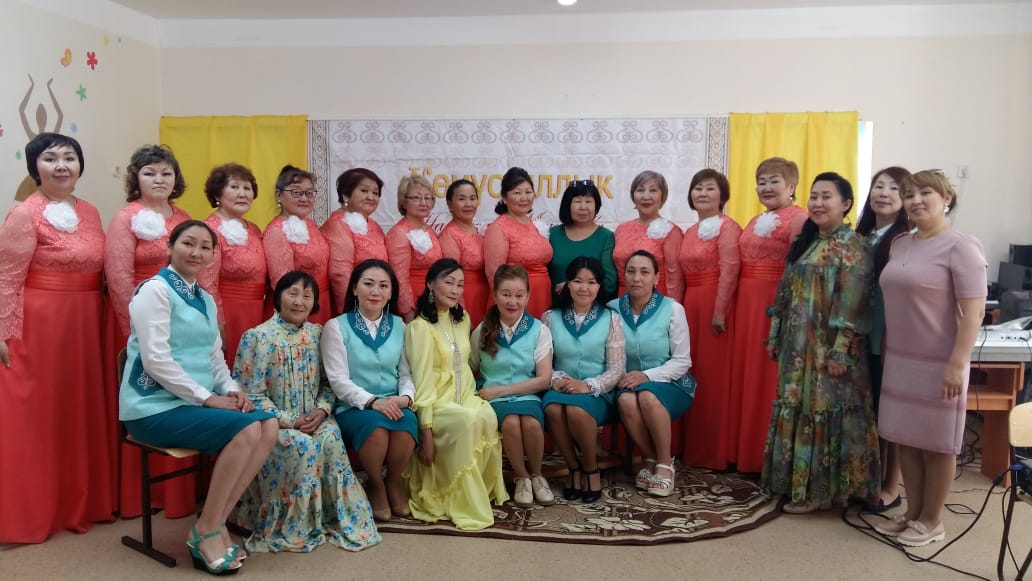 №Название программы ФИО педагога дополнительного образованияКвалификационная категорияНедельная нагрузкаВсего групп Всего обучающихся1«Игры народов РС (Я)»Андросова А.Т.первая18 ч2682«Народно-сценический танец»Емельянова С.Г.высшая27 ч71173Кружок по фольклору «Дьурулгэн»Жиркова Е.Б.СЗД27 ч81844«Народный танец с элементами современного танца»Иванов Э.К.первая27 ч71085«Развивающая хореография»Карамзина Н.П.первая18 ч5766«Языковое гнездо юкагиров»Курилова Л.Г.базовая9 ч397«Хоровое и индивидуальное пение»Макарова Н.С.первая27 ч81398«Студия театра мод «Айыллаана»Маныкина Н.А.базовая18 ч3279«Фольклорное рукоделие»Меркурьева В.М.базовая18 ч41710Музыкальный фольклор «Вдохновение»Павлова З.Е.высшая18 ч89011«Тыл дьуьулгэнэ» («Мастерство слова»)Романова Л. А.высшая18 ч2 3212«Народно-сценический танец»Афанасьева А.М.высшая18 ч234Итого 11 педагоговВысшая – 4Первая – 4СЗД – 1Базовая - 358901Квалификационная категория2016-2017 уч.год2017-2018 уч.годОбщее количество педагогов5 педагогов12 педагоговВысшая 24Первая 04СЗД21Базовая 13№педагогКол-во  детей по плану (мун. заданию)Кол-во детей по фактуМесто проживанияМесто проживанияПол уч-сяПол уч-сяВозраст обучающихсяВозраст обучающихсяВозраст обучающихсяВозраст обучающихсяПрибыли в учебного годаВыбыли в течениеучебного  года №педагогКол-во  детей по плану (мун. заданию)Кол-во детей по фактуВ районе учрежденияв других территорияхМальчикиДевочкиДошкольники1-4 классы5-9 классы10-11 классыПрибыли в учебного годаВыбыли в течениеучебного  года 1Андросова А.Т.786840283929-617-12-2Емельянова С.Г.118117117-3978-9819---3Жиркова Е.Б.1181841087610678-184----4Иванов Э.К.11810891174167-5553---5Карамзина Н.П787676-4036-751---6Курилова Л.Г.3899-63333---7Макарова Н.С.118139120196574-139----8Маныкина Н.А.7827423-27-1017-17-9Меркурьева В.М.7817710-17-710-17-10Павлова З.Е.789090-3654-6921-2-Всего 9008356621733724633701131-48-№Педагог Инвалиды, дети с ОВЗМногодетныемалообеспеченныеОпекаемыеНа учете в КДН1Андросова А.Т.-42Емельянова С.Г.(Если здесь ничего нет, значит педагог не знает своих воспитанников)(Если здесь ничего нет, значит педагог не знает своих воспитанников)(Если здесь ничего нет, значит педагог не знает своих воспитанников)(Если здесь ничего нет, значит педагог не знает своих воспитанников)(Если здесь ничего нет, значит педагог не знает своих воспитанников)3Жиркова Е.Б.584Иванов Э.К.-3015Карамзина Н.П.-826Курилова Л.Г.137Макарова Н.С.2598Маныкина Н.А.-319Меркурьева В.М.-310Павлова З.Е.-92Итого 34№ФИО педагога, направленностьУровень мероприятийНаименование мероприятиямесяцУчастники мероприятийУчастники мероприятий№ФИО педагога, направленностьУровень мероприятийНаименование мероприятиямесяцвсегоиз них победители и призеры1Андросова А.Т.Настольные игрыРеспубликанский Турнир по национальным настольным играм среди школьниковДекабрь441Андросова А.Т.Настольные игрыГородской Турнир в рамках проведения недели родного языка среди школфевраль20-1Андросова А.Т.Настольные игрыРеспубликанский Товарищ.встреча Мег.-Канг., Намского улусов, г.Якутскамарт30-1Андросова А.Т.Настольные игрыРеспубликанскийФестиваль «Ебугэ угэьин утума», ПокровскМарт 6-1Андросова А.Т.Настольные игрыРеспубликанский Первенство РС (Я) по нац.наст играм среди школьниковМарт 31 (1 место)1Андросова А.Т.Настольные игрыРеспубликанский I республиканский семейный турнир по нас.играммай52 (1 и 2 места)1Андросова А.Т.Настольные игрыИтого:63072Емельянова С.Г.ХореографияМеждународныйXI международный фестиваль-конкурс детского и юношеского творчества «Берег побед» г.СочиОктябрь 1313(лауреат 1 степени (ансамбль) и 2 степени (сольный номер)2Емельянова С.Г.ХореографияРегиональный«Бриллиантовые нотки. Зима начинается с Якутии»Декабрь 30302Емельянова С.Г.ХореографияИтого:243433Жиркова Е.Б.Музыкальный фольклорРеспубликанский«Бриллиантовые нотки. Зима начинается с Якутии»декабрь61613Жиркова Е.Б.Музыкальный фольклорГородской Художественные чтения к юбилею П.А.Ойунскогофевраль993Жиркова Е.Б.Музыкальный фольклорГородской «Абыланнаах сахам тыла»февраль15153Жиркова Е.Б.Музыкальный фольклорГородской «Саха буолан сандаарыах»декабрь10103Жиркова Е.Б.Музыкальный фольклорГородской «Звездный класс»март52523Жиркова Е.Б.Музыкальный фольклорРеспубликанский Конкурс исполнителей чабыр5ахдекабрь22 (5)-3Жиркова Е.Б.Музыкальный фольклорРеспубликанский «Тыл хоьууна»март8-3Жиркова Е.Б.Музыкальный фольклорРеспубликанский Конкурс «Олонхо дойдутун о5отобун»март11 (3)-3Жиркова Е.Б.Музыкальный фольклорРеспубликанский «Хоровод дружбы»март17173Жиркова Е.Б.Музыкальный фольклорРеспубликанский «Куннээх куерээйики кустуга»апрель223Жиркова Е.Б.Музыкальный фольклорРеспубликанский «Добун дуораан»май223Жиркова Е.Б.Музыкальный фольклорМеждународный «Бриллиантовые ноткимарт113Жиркова Е.Б.Музыкальный фольклорИтого:1292764Иванов Э.К.хореографияРеспубликанский «Бриллиантовые нотки. Зима начинается с Якутии»Декабрь3030 (лауреат 3 степени)4Иванов Э.К.хореографияРеспубликанский «Палитра танца»Март 2828 (диплом III степени)4Иванов Э.К.хореографияМеждународныйWonju Winter dancing carnival 2018 (Ю.Корея)Февраль 1818 (3 место) 4Иванов Э.К.хореографияИтого:376765Макарова Н.С.Вокал республиканский«Бриллиантовые нотки. Зима начинается с Якутии»декабрь21215Макарова Н.С.Вокал Городской Конкурс «Ыллыыр о5о саас»март22 (лауреат 1 ст.)5Макарова Н.С.Вокал Городской «Звездный класс»март2626 (диплом 1 ст.)5Макарова Н.С.Вокал Городской «Кемус ыллык»апрель5050 (Лауреат 2 ст.)5Макарова Н.С.Вокал Республиканский Конкурс авторской песни «Сир биьик»ноябрь22 (диплом 2 ст.)5Макарова Н.С.Вокал Международный «Бриллиантовые нотки»март44 (лауреат 3 ст.)5Макарова Н.С.Вокал Итого:11041046Маныкина Н.А.Республиканский III респ.фестиваль «Единение»декабрь77 (Лауреат II ст.)6Маныкина Н.А.Республиканский «Сияние Севера»март106Маныкина Н.А.Всероссийский «Палитра талантов» (заочно)апрель77 (Лауреат I ст.)6Маныкина Н.А.Муниципальный Конкурс «Экомода» в рамках городского фестиваля «Лето Парк 2018»май16Маныкина Н.А.Итого:31777Павлова З.Е.Музыкальный фольклорГородской«Звездный класс»март7030 (диплом 2 степ.7Павлова З.Е.Музыкальный фольклорГородской «Абыланнаах сахам тыла»февраль10-7Павлова З.Е.Музыкальный фольклорРеспубликанский «Бриллиантовые нотки. Зима начинается с Якутии»декабрь28287Павлова З.Е.Музыкальный фольклорРеспубликанский Теле конкурс «Медиа-СМИ» декабрь171 место на приз газеты «Кэскил»177Павлова З.Е.Музыкальный фольклорРеспубликанский «Хоровод дружбы»февраль4-7Павлова З.Е.Музыкальный фольклорМеждународный  «Мировые таланты» (заочный)сентябрь24247Павлова З.Е.Музыкальный фольклорИтого:67047Всего по ОУВсего по ОУМеждународный1 педагог1313Всего по ОУВсего по ОУВсероссийский---Всего по ОУВсего по ОУРегиональный5 педагогов170170Всего по ОУВсего по ОУРеспубликанский 2 педагога2121Всего по ОУВсего по ОУМуниципальный---Всего по ОУВсего по ОУИтого:-432360№ФИО педагогауровень мероприятиянаименование  мероприятияместо проведения мероприятия, срокиформа участиятемаРезультат1Андросова А.Т.Республиканский Семинар для педагогов, организаторов спортивных мероприятий.Мегино-Кангаласский улусДоклад «Совершенствование подготовки учебно-тренировочного процесса и организации спортивных мероприятий по национальным играм»Сертификат участника1Андросова А.Т.муниципальныйМастер-класс по наст.играмГБОУ ВО «Высшая школа музыки», фервальМастер-классСертификат участника1Андросова А.Т.муниципальныйМастер-класс по наст.играмУчилище олимпийского резерва, март  Мастер-классБлагодарственное письмо1Андросова А.Т.Международный Московский международный салон образованияГ.Москва, 18-21апреляСертификат о повышении квалификации1Андросова А.Т.Международный Фестиваль «Мацури»Мастер-класс1Андросова А.Т.Итого: 5Итого: 5Итого: 5Итого: 5Итого: 5Итого: 52Емельянова С.Г.международныйКруглый стол в рамках XI международного фестиваля-конкурса детского и юношеского творчества «Берег побед» г.Сочиг.Сочи, октябрь Круглый стол «Дополнительное образование детей: инновационный вектор развития»Сертификат участника2Емельянова С.Г.муниципальныйСеминар-практикум «Применение IT-технологий»ЦТТ, декабрьучастникПрименение IT-технологийСертификат участника2Емельянова С.Г.Итого: 2Итого: 2Итого: 2Итого: 2Итого: 2Итого: 23Жиркова Е.Б.муниципальныйКонференция школьных коллективов «Созидательные идеи М.Е. Николаева в образовании: опыт Сети президентских школ и новые форматы».МОБУ ЯГНГ г.Якутск, октябрьОчная, доклад«Айыы дьиэтиниин алтыьан сайдыы суолун тутабыт»Сертификат участника3муниципальныйСеминар-практикум «Применение IT-технологий»ЦТТ, декабрьучастникПрименение IT-технологийСертификат участника3муниципальныйСеминар «Сетевой город. Образование»ИНТ, февраль«Сетевой город. Образование»Сертификат участника3муниципальныйСеминар-практикумфевральВыступление с докладом«Молодые педагоги в образовании»Сертификат участника3республиканскийсеминарапрельвыступление«Куннээх куерээйики кустуга»Сертификат участника3муниципальныйII муниципальная деловая игра «7 проектов будущего»апрельУчастие в игре вкомандахСертификат участника3муниципальныйКонкурс проф.мастерства «Сердце отдаю детям»мартГран-при3республиканскийКонкурс проф.мастерства «Сердце отдаю детям»апрельЛауреат I степениИтого: 8Итого: 8Итого: 8Итого: 8Итого: 8Итого: 84Иванов Э.К.муниципальныйКонференция школьных коллективов «Созидательные идеи М.Е. Николаева в образовании: опыт Сети президентских школ и новые форматы».МОБУ ЯГНГ г.Якутск, октябрьОчная, доклад«Мужской образ в танцах народов Севера»Сертификат участника4Иванов Э.К.муниципальныйСеминар «Дополнительное образование как фактор многогранного развития ребенка» Хатасский дом творчества «Ситим», май Распространение опытаМастер-класс «Бубен»Сертификат участника, сертификат о распространении опыта, о проведении мастер-класса4Иванов Э.К.муниципальныйСеминар-практикум «Применение IT-технологий»ЦТТ, декабрьучастникПрименение IT-технологийСертификат участникаИтого: 3Итого: 3Итого: 3Итого: 3Итого: 3Итого: 35Карамзина Н.П.муниципальныйСеминар-практикум «Применение IT-технологий»ЦТТ, декабрьучастникПрименение IT-технологийСертификат участникаИтого: 1Итого: 1Итого: 1Итого: 1Итого: 1Итого: 167Курилова Л.Г.муниципальныйСеминар-практикум «Применение IT-технологий»ЦТТ, декабрьучастникПрименение IT-технологийСертификат участника67Курилова Л.Г.Итого: 1Итого: 1Итого: 1Итого: 1Итого: 1Итого: 167Макарова Н.С.РеспубликанскийСеминар «Методические аспекты образовательной деятельности музыкальных руководителей»С. Чурапча, октябрьОчная, доклад«Создание эмоциональной сферы на занятиях по вокалу»67муниципальный Конференция школьных коллективов «Созидательные идеи М.Е. Николаева в образовании: опыт Сети президентских школ и новые форматы».МОБУ ЯГНГ г.Якутск, октябрьОчная, доклад«Роль песни в развитии личностных качеств обучающихся»67муниципальныйСеминар по творчеству П.Тобуроковад/с «Олененок» г.Якутск, ноябрьПрезенация дискаПесни на стихи П.ТобуроковаИтого: 3Итого: 3Итого: 3Итого: 3Итого: 3Итого: 38Маныкина Н.А.Республиканский Практический семинар «Эстетическое воспитание – основы гармоничного развития личности»Респ.спец.коррекц.школа, октябрь 8Маныкина Н.А.муниципальныйСеминар «Дополнительное образование как фактор многогранного развития ребенка» Хатасский дом творчества «Ситим», май Распространение опытаМастер-класс по сутажу8Маныкина Н.А.муниципальныйСеминар-практикум «Применение IT-технологий»ЦТТ, декабрьучастникПрименение IT-технологийСертификат участника8Маныкина Н.А.муниципальныйАвторский семинар-практикум ПДО Лотовой С.А.ДДТ, майучастникДекоративно-прикладное искусствоСертификат участника8Маныкина Н.А.Республиканский Семинар ПДО детских студий, театров мод «Сияние севера»Март Сертификат участника8Маныкина Н.А.муниципальныйМуниципальный коуч-сет для учителей технологии (7 ч.)ИНТ, майучастник«Роль учителя технологии в условиях Smart-экономики: новые образовательнае практики»Сертификат участникаИтого: 6Итого: 6Итого: 6Итого: 6Итого: 6Итого: 69Меркурьева В.М.муниципальныйАвторский семинар-практикум ПДО Лотовой С.А.ДДТ, майучастникДекоративно-прикладное искусство9Меркурьева В.М.муниципальныйСеминар «Дополнительное образование как фактор многогранного развития ребенка» Хатасский дом творчества «Ситим», май Распространение опытаМастер-класс по сутажуИтого: 2Итого: 2Итого: 2Итого: 2Итого: 2Итого: 210Павлова З.Е.Улусный Чемпионат «Junior skills». Компетенция «Изделия из конского волоса» Г.Олекминск, ноябрьВ качестве эксперта, проведение мастер-класса«Изделия из конского волоса»10Павлова З.Е.муниципальныйКонференция школьных коллективов «Созидательные идеи М.Е. Николаева в образовании: опыт Сети президентских школ и новые форматы».ЯГНГ, октябрьДоклад 10Павлова З.Е.муниципальныйАвторский семинар-практикумЦЭВД «Айылгы», февральОрганизатор, автор семинараМастер-класс по фольклору, изделиям из конского волоса10Павлова З.Е.муниципальныйСеминар-практикум «Применение IT-технологий»ЦТТ, декабрьучастникПрименение IT-технологий10Павлова З.Е.Итого: 4Итого: 4Итого: 4Итого: 4Итого: 4Итого: 4№ФИО сотрудникаДолжность Название курсов/ программыМесто прохождения курсовСроки 1.Васильева Галина ПрокопьевнадиректорПрограмма «Управление образовательной организацией в современных условиях» (72 часа)Автономное учреждение дополнительного профессионального образования «Институт новых технологий РС (Я)»9-13 октября 2017 г.2.Федотова Татьяна АлександровнаЗам.директора по УВРПрограмма «Управление образовательной организацией в современных условиях» (72 часа)Автономное учреждение дополнительного профессионального образования «Институт новых технологий РС (Я)»9-13 октября 2017 г.3.Николаева Анастасия АфанасьевнаЗам.директора по АХРПрограмма «Управление образовательной организацией в современных условиях» (72 часа)Автономное учреждение дополнительного профессионального образования «Институт новых технологий РС (Я)»9-13 октября 2017 г.4.Жиркова Евдокия Борисовнапедагог дополнительного образованияФундаментальные курсы: «Дополнительное образование как фактор достижения нового качества образования» (120 ч) ИРОиПК РС (Я)16-27 октября 2017 г.5.Маныкина Нюргуяна Алексеевнапедагог дополнительного образованияФундаментальные курсы: «Дополнительное образование как фактор достижения нового качества образования» (120 ч) ИРОиПК РС (Я)16-27 октября 2017 г.6.Макарова Надежда Семеновнапедагог дополнительного образованияФундаментальные курсы: «Дополнительное образование как фактор достижения нового качества образования» (120 ч) ИРОиПК РС (Я)16-27 октября 2017 г.7.Иванов Эдуард Капитоновичпедагог дополнительного образованияФундаментальные курсы: «Дополнительное образование как фактор достижения нового качества образования» (120 ч) ИРОиПК РС (Я)16-27 октября 2017 г.8.Андросова Анжела Тимофеевнапедагог дополнительного образованияПроблемный курс «Педагогика искусства, как основная тенденция разв.совр.эстетич.восп» 72 ч.ИРОиПК РС (Я)18.08.178.Андросова Анжела Тимофеевнапедагог дополнительного образования «Фундаментальные курсы педагогов дополнительного образования»,   120 ч.ИРОиПК РС (Я)24.06.178.Андросова Анжела Тимофеевнапедагог дополнительного образования«Псих.пед.мобильность учителя в усл.ФГОС»,  72 ч.ИРОиПК РС (Я)23.09.17№ФИО сотрудникаДолжность Название курсов/ программыУчебное заведение 1Федотова Т.А.Зам.директора по УВРМенеджмент в образованииЦПР «Партнер», г.Красноярск2Николаева А.А.Зам.директора по АХРМенеджмент в образованииЦПР «Партнер», г.Красноярск3Жиркова Е.Б.педагог дополнительного образованияПедагог дополнительного образования в области музыкальной деятельностиЦПР «Партнер», г.Красноярск4Маныкина Н.А.педагог дополнительного образованияПедагог дополнительного образования в области изобразительной деятельностиЦПР «Партнер», г.Красноярск5Макарова Н.С.педагог дополнительного образованияПедагог дополнительного образования в области музыкальной деятельностиЦПР «Партнер», г.Красноярск6Иванов Э.К.педагог дополнительного образованияПедагог дополнительного образования в области хореографииЦПР «Партнер», г.Красноярск7Андросова А.Т.педагог дополнительного образованияПедагог дополнительного образования физкультурно-оздоровительной направленностиЦПР «Партнер», г.Красноярск8Иванов Е.И.костюмерПедагог дополнительного образования в области изобразительной деятельностиЦПР «Партнер», г.Красноярск9Павлова З.Е.Педагог дополнительного образованияПедагог дополнительного образования в области музыкальной деятельностиЦПР «Партнер», г.Красноярск10Карамзина Н.П.Педагог дополнительного образованияПедагог дополнительного образования в области хореографииЦПР «Партнер», г.Красноярск11Емельянова С.Г.Педагог дополнительного образованияПедагог дополнительного образования в области хореографииЦПР «Партнер», г.Красноярск